ITÄ-SUOMI CUP OHJEISTUS Tähän on koottu asioita ohjeistukseksi, jotta Itä-Suomi Cupin ideologia toteutuu – lasten ja nuorten kasvun ja kehittymisen tukeminen pelaamisen kautta. Itä-Suomi Cup on myös valmentajille hieno tapahtuma ja tilaisuus valmentaa maakuntansa sen hetken lahjakkaimpia pelaajia.JärjestelyvastuutItä-Suomi Cupin kiertojärjestysVuosi 	Maakunta 		Seura 2013 	Etelä-Savo2014 	Pohjois-Karjala 	Joen Juju/Kiteen Urheilijat2015 	Keski-Suomi 		Jokilaakson Lentopallo (Jämsä)2016 	Pohjois-Savo 2017 	Etelä-Savo 		Tanhuvaara2018 	Pohjois-Karjala 	Joensuu2019 	Keski-Suomi 	Jyväskylä2020 	ei järjestetty2021 	ei järjestetty2022 	Pohjois-Savo 		Puijo Wolley Juniorit (E, D, C)2023 	Etelä-Savo		Mikkelin Passarit2024 	Pohjois-Karjala2025 	Keski-SuomiItä-Suomi Cupissa pelaavat E-, D- ja C-ikäiset tytöt ja pojat.TuomaritoimintaLepovuorossa oleva joukkue vastaa tuomari- ja kirjuritehtävistä kuten Power Cupissakin.Sijoitusotteluissa (pronssi- ja loppuottelu) käytetään virallisia tuomareita.Järjestävän seuran edustajat tuomaroivat tarvittaessa viimeiset pelit, jos se viivästyttää muiden kotiinlähtöä.SäännötE-ikäiset: syöttö ja vastaanotto vapaa, verkon korkeus 180 cmD-ikäiset: syöttö ja vastaanotto vapaa, verkon korkeus 200 cm.C-ikäiset: syöttö ja vastaanotto vapaa, verkon korkeus Lentopalloliiton sääntöjen mukaisestiJoukkueiden rakentaminenJoukkueet rakennetaan siten, että kunkin maakunnan valmennuksesta vastaavien henkilöiden ohjeistuksella järjestetään katsastustilaisuus tai -tilaisuuksia, joissa sovitaan joukkueiden pelaajat sekä valmentajat. Tästä tiedotetaan luonnollisesti kaikille maakunnan seuroille. Jos nimettyjä maakuntavalmentajia ei ole, niin seurojen valmentajat sopivat hyvissä ajoin ja hyvässä hengessä näistä asioista. Yhteystiedot löytyvät kunkin ikäluokan sarjatiedoista esim. tulospalvelusta.OsallistumisoikeusHuomioikaa vielä, että osallistumisoikeus on ensisijaisesti kyseisen ikäluokan pelaajilla. Tämä tarkoittaa sitä, että esim. D-ikäisten joukkueessa sarjassa pelaava E-ikäinen ei vie paikkaa keneltäkään ”oikean” ikäiseltä. C-ikäisissä. Voi käyttää harkintaa, jos kyseessä on erityisen kovatasoinen D-ikäinen pelaaja, joka on pelannut sarjassakin C-joukkueessa.PeluuttaminenKoska kyseessä on maakuntajoukkueiden eikä seurajoukkueiden turnaus, niin muutama täsmennys peluutukseen. Poikapelaajien määrästä riippuen alla olevista säännöistä joudutaan mahdollisesti joustamaan.E-ikäisetPelaavassa kokoonpanossa (kentällä ja kiertovaihdossa olevat + vaihtopelaajat) pitää olla pelaajia ainakin kahdesta eri seurasta. Ei niin, että samasta seurasta on yhtä pelaajaa lukuun ottamatta kaikki muut pelaajat. Voi olla esim. seuraavasti:1) kuuden pelaajan joukkueessa on neljä samasta seurasta ja kaksi jostain muusta seurasta (kaksi seuraa).2) neljä pelaajaa samasta seurasta ja kaksi muuta eri seuroista (kolme seuraa)D- ikäisetPelaavassa kokoonpanossa (kentällä ja kiertovaihdossa olevat + vaihtopelaajat) pitää olla pelaajia ainakin kahdesta eri seurasta. Ei niin, että samasta seurasta on yhtä pelaajaa lukuun ottamatta kaikki muut pelaajat. Voi olla esim. seuraavasti:1) kuuden pelaajan joukkueessa on neljä samasta seurasta ja kaksi jostain muusta seurasta (kaksi seuraa).2) neljä pelaajaa samasta seurasta ja kaksi muuta eri seuroista (kolme seuraa)C-ikäisetKentällä pitää olla pelaajia ainakin kahdesta eri seurasta. Ei siis niin, että samasta seurasta on viisi pelaajaa kentällä ja yksi muu. Voi olla esim. seuraavasti1) neljä pelaajaa samasta seurasta ja kaksi jostain toisesta seurasta (kaksi seuraa)2) neljä pelaajaa yhdestä seurasta ja kaksi muuta eri seuroista (kolme seuraa)Valmentajien kannattaa miettiä tarkkaan, kuinka monta pelaajaa joukkueisiin valitaan. Tarkoitus on, että kaikki pelaajat pääsevät oikeasti turnauksen aikana pelaamaan (esim. kokonainen erä kerrallaan eikä muutamaa ”säälipistettä”, taktiset vaihdot ovat erikseen). Parempi siis jättää pelaaja valitsematta kuin ottaa mukaan vain katsomaan muiden pelaamista. Peluuttaminen koskee myös välierä- ja finaaliotteluita. Tähän on parikin syytä, jotka ovat tärkeä huomioida:1) jokainen pelaaja kokee olevansa tärkeä osa joukkuetta myös ratkaisevissa/mitalipeleissä2) yksilön paineensietokyvyn kehittyminen äärimmäisen ratkaisevissa tilanteissaNäillä kahdella asialla on erittäin merkittävä vaikutus yksilön motivaatioon jatkaa harrastusta ja erityisesti osallistumiseen jatkossakin maakunta- ja alueleirityksiin.Edustusoikeus ja poikkeustapauksetEdustusoikeus määrittyy sen mukaan, missä on pelaajan edustusoikeus (emoseura). Jos pelaaja pelaa kaksoisedustusoikeudella toisen maakunnan alueella toimivassa seurassa, edustaa hän silti emoseuran maakuntaa Itä-Suomi Cupissa.Jos maakunnassa ei ole kuin yksi seura jossain ikäluokassa tai muuten hyvin vähän pelaajia, niinpoikkeustapaukset käsitellään erikseen. Turnauksessa on mahdollisuus hyvin perustein pelata myös yli-ikäissäännön mukaisesti. Päätöksen perusteluineen tekee aluejaoston kilpailuryhmä.Turnaukseen osallistuminen on kunnia-asia ja erinomainen oppimisen paikka, olipa missä joukkueessa tahansa pelaajana tai valmentajana.Itä-Suomen Lentopallo, aluejaostoPuheenjohtaja Lasse Turunen, 040 035 7253, lasse.turunen(a)matrel.fi Varapuheenjohtaja, nuorisopäällikkö Antti Remes, 044 326 1622, mr.antti.remes(a)gmail.com Idän kilpailuryhmä Nina Toikkanen, 040 489 4210, ninatoikkanen14(a)gmail.comSarjanhoitaja, kilpailuryhmän jäsen Kaisu Polso, 040 091 0327, kaisu.polso(a)lentopalloliitto.fiSuomen Lentopalloliitto ryOhjaajakoulutuskoordinaattori Pertti Kulluvaara, 044 080 6605, pertti.kulluvaara(a)lentopalloliitto.fiJärjestävä seura 2022 Puijo Wolley Juniorit ryToiminnanjohtaja Maarit Viljakainen, 050 306 6889, maarit.viljakainen(a)puijowolley.fi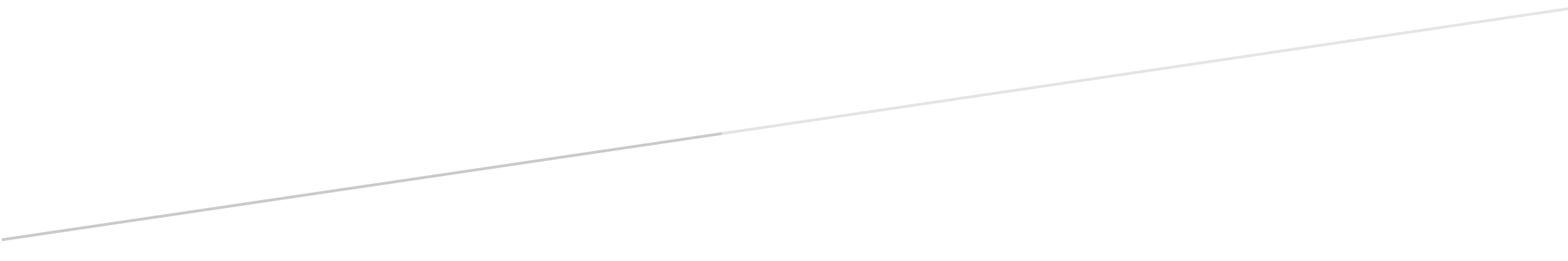 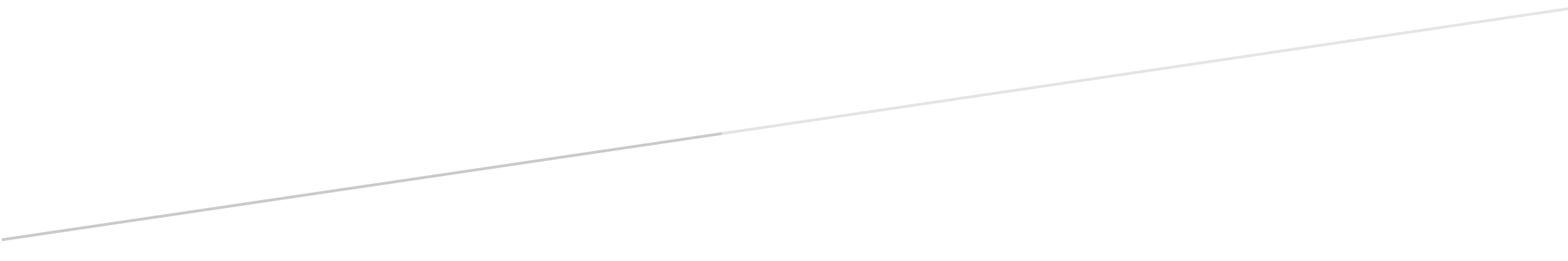 